             Daugavpils novada   15. Grāmatu svētki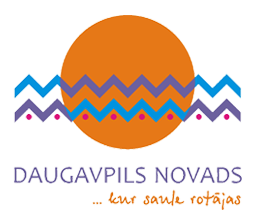 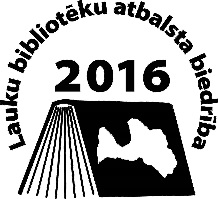                         Biķernieku pagastā,                             2016. gada 17. jūnijā                                  Programma10.00-15.00 Grāmatu komercizstāde, piedalās izdevniecības: Lauku Avīze, Zvaigzne ABC, Latvijas  Grāmata,                                                          Jumava, Nordik, Avots, Divpadsmit, Latvijas Dianētikas centrs u.c. Pircēji piedalās jaunāko grāmatu                        izlozē 10.30-11.00  Daugavpils novada kultūras centra folkloras kopas “Dyrbyni” muzikāls sveiciens “Vasali Biķerniekos!”10.00-15.30  Izstādes: amatnieka Valda Grebeža keramika, kalēja un mākslinieka Edgara Vronska darbi, Viktora                         Kuhaļska pinumi no klūgām, Maizes muzeja izstāde pie Biķernieku pagasta Kultūras nama                      Bērnu radošo darbiņu izstāde “Mēs esam radoši!” Biķernieku pamatskolā 11.00 Grāmatu svētku atklāšana Pieaugušajiem11.30 Latvijas Avīzes" publiskā diskusija "Lauku ceļi - tikai vietējiem spēkiem?" Uzaicināts satiksmes ministrs             Uldis Augulis (ZZS) -  Biķernieku pagasta Kultūras nama lielajā zālē14.00 „Cilvēks krāsu pasaulē”- saruna ar  krāsu un mākslas terapeiti Elizabeti Ozolu (Jumava) –             Biķernieku pagasta bibliotēkas telpās 14.00  “Kas jāzina, ejot pie ārsta?" Jautājumi un atbildes no grāmatas " Sveiks, dakter!". Piedalās  grāmatas             sastādītāja Ilze Apine un žurnāla " 36,6" galvenā redaktore Zane Zālīte (Lauku Avīze) –               Biķernieku pagasta Kultūras nama lielajā zālēPirmsskolas un sākumskolas vecuma bērniem11.30 "Zīmējam burtiņus" - radošā nodarbība pirmsskolas vecuma bērniem, kopā ar mākslinieci un             "Burtiņgrāmatas" autori Melāniju Vilku (Lauku Avīze) - Biķernieku pamatskolas laukumā11.30 “Sarkangalvīte” – interaktīvā izrāde sākumskolas vecuma bērniem, vada Jeļena Ivbule un Oļesja Aleksejeva             – Biķernieku pamatskolas laukumā12.00 „Pārsteidzošās sejas” -  bodiarts kopā ar Olgu Pankovu sadarbībā ar Zvaigzni ABC - Biķernieku pamatskolas             laukumā12.00 „Lec, svini, priecājies!” – piepūšamās atrakcijas pie Biķernieku pagasta kultūras nama12.30 „Zaķīša mājiņa”- floristikas paklāja izgatavošanu vada Biķernieku  241. mazpulka “Rīta  Blāzma”               vadītāja Larisa Ivanova sadarbībā ar Zvaigzni ABC - pirmsskolas un sākumskolas vecuma bērniem pie            Biķernieku  kultūras nama12.30 „Sveiciens” – radošo darbnīcu vada bērnu žurnāls “Privetik” pirmsskolas un sākumskolas vecuma           bērniem - Biķernieku pamatskolas laukumā Pusaudžiem	 11.30 “Piedzīvojumu pasaulē” – literārais kvests  sadarbībā ar Zvaigzni ABC, vada Ludmila Ziļa un Kristīne            Velika – Biķernieku pamatskolas laukumā  Jauniešiem11.30  "Svētku ABC" - žurnāliste Linda Kusiņa (Lauku Avīze) par svētku svinēšanas tradīcijām Latvijā un             pasaulē – Biķernieku pagasta bibliotēkas telpās12.30 „Esi sveiks un jūties labi!” – saruna ar neparastu ārstu kineziologu Visvaldi Bebrišu (Jumava) –            Biķernieku pagasta bibliotēkas telpāsVisiem kopā	12:30 Tikšanās ar Nacionālo bruņoto spēku pārstāvjiem,  sportiskas aktivitātes – Biķernieku pamatskolas            sporta laukumā  13.30 „Pankūkas labam garastāvoklim”- pusdienas Biķernieku  Kultūras nama parka bērzu birzī 15.00  Jaunāko grāmatu izloze – Biķernieku pagasta Kultūras nama lielajā zālē15.30 „Tikšanās uz siržu laipas” - muzikāli poētisks atvadu sveiciens ar dziesminieci Lauru  Bicāni un            dzejnieci Egitu Terēzi Jonāni  - Biķernieku pagasta Kultūras nama lielajā zālē16.00 “Brīvības putni” – izrāde, vizināšanās ar motocikliem kopā ar Daugavpils baikeriem Atbalstītāji: Latvijas Valsts prezidents Raimonds Vējonis,  Eiropas Komisijas pārstāvniecība Latvijā, Latvijas Bērnu fonds, Jelgavas tipogrāfija, Nacionālie bruņotie spēki, SIA Drukātava, SIA VESTA-LK, The White Book, Latvijas Okupācijas muzejs, Vienotība, Zaļo un Zemnieku savienība, Valdis Zatlers, Inese Vaidere, Sandra Kalniete, Daugavpils novada pašvaldība, Biķernieku pagasta pārvalde, Biķernieku pamatskolaSadarbības partneri: Biķernieku pamatskola, Biķernieku  241. mazpulks “Rīta Blāzma”Informatīvie atbalstītāji: „Latvijas Avīze”, “Daugavpils Novada Vēstis”,” Latgales Laiks”, www.bikerniekupag.lv, www.daugavpilsnovads.lv